Lampiran 34DOKUMENTASIGambar L 34.1  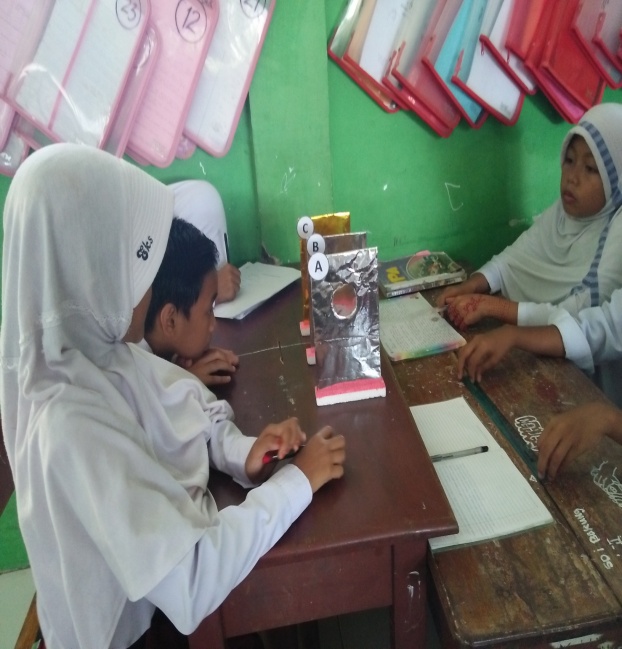 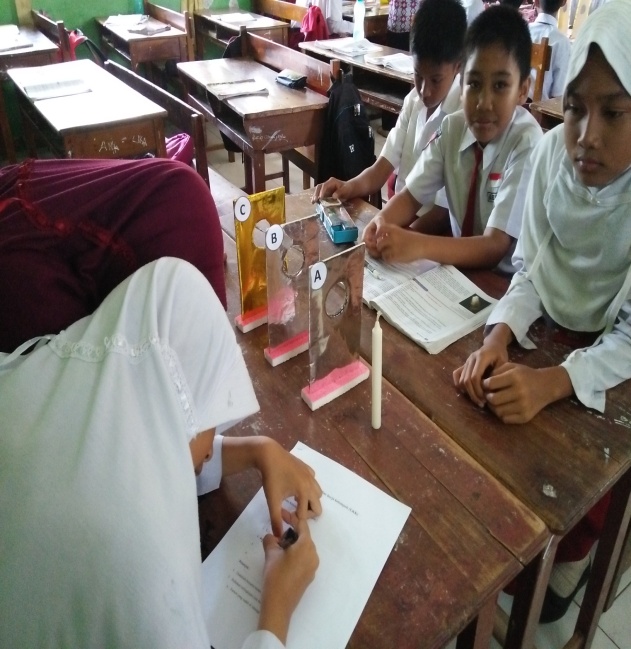 Gambar L 34.2Percobaan awal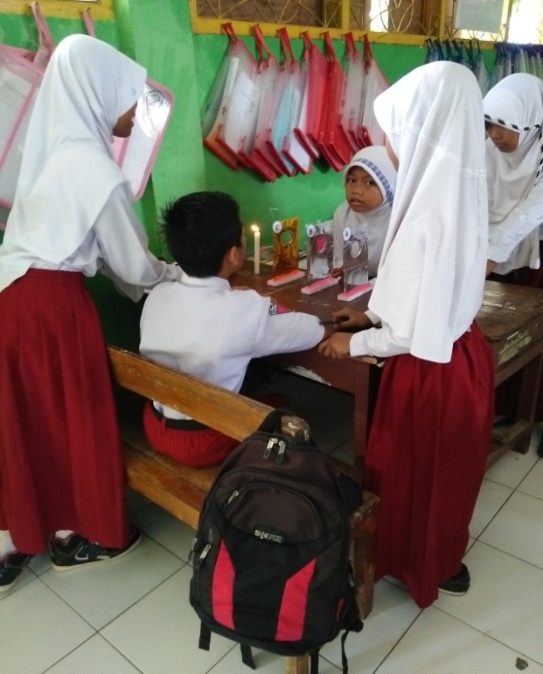 Gambar L 34. 3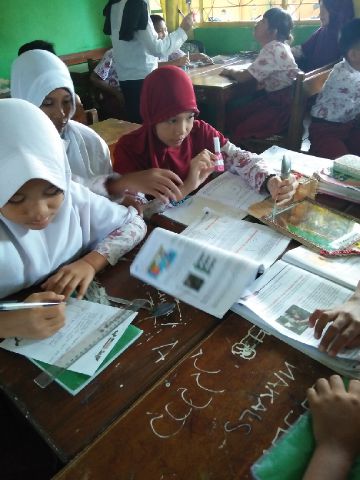 Gambar L 34. 4Pengamatan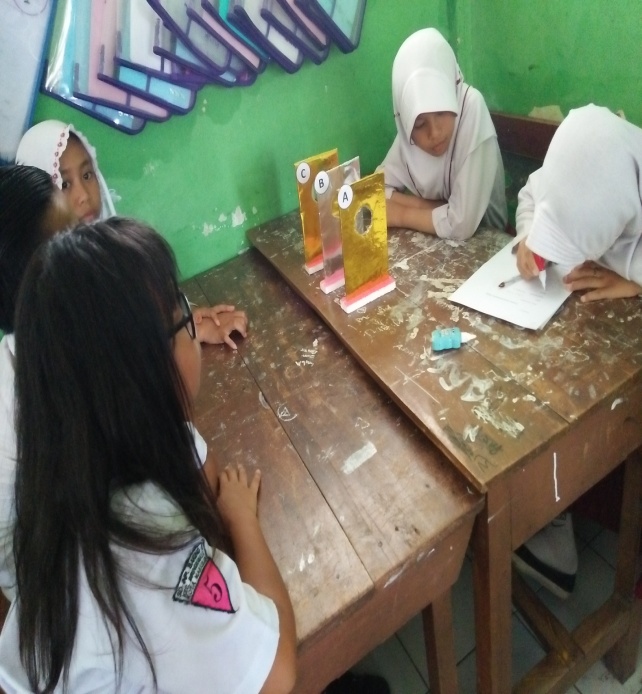 Gambar L 34. 5     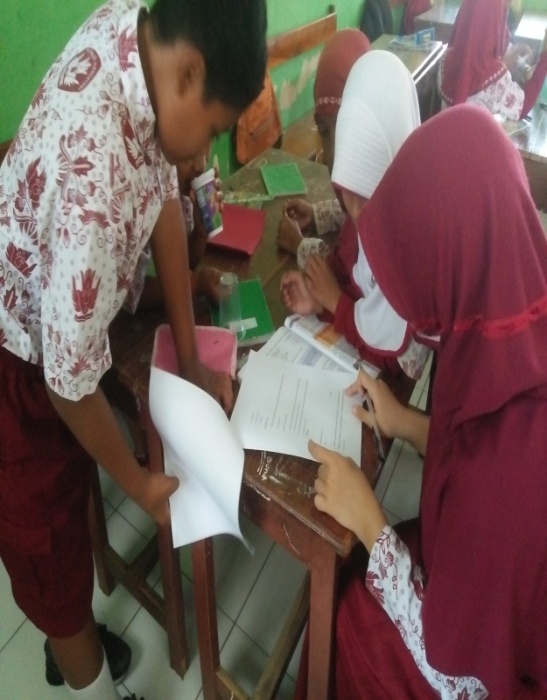 Gambar L 34.6Hipotesis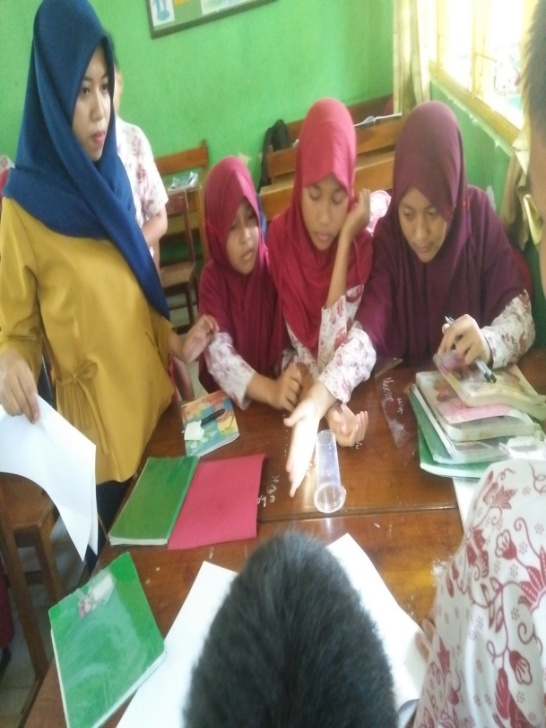 Gambar L 34.7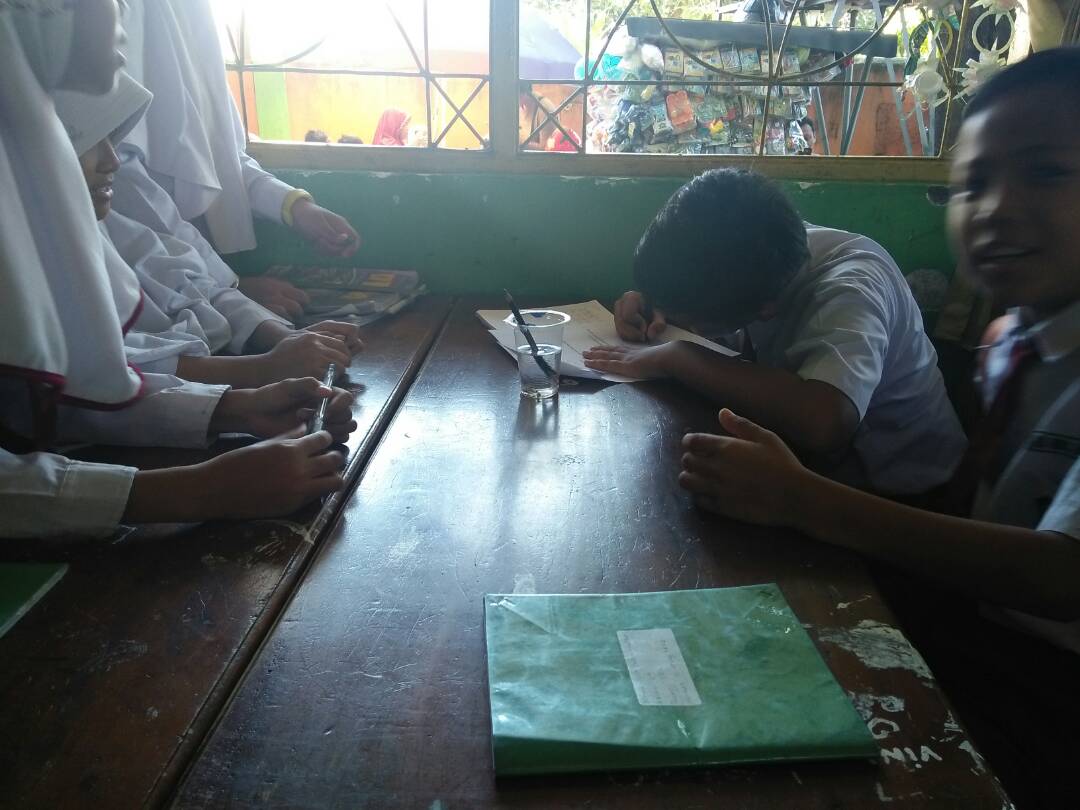 Gambar L 34. 8Verifikasi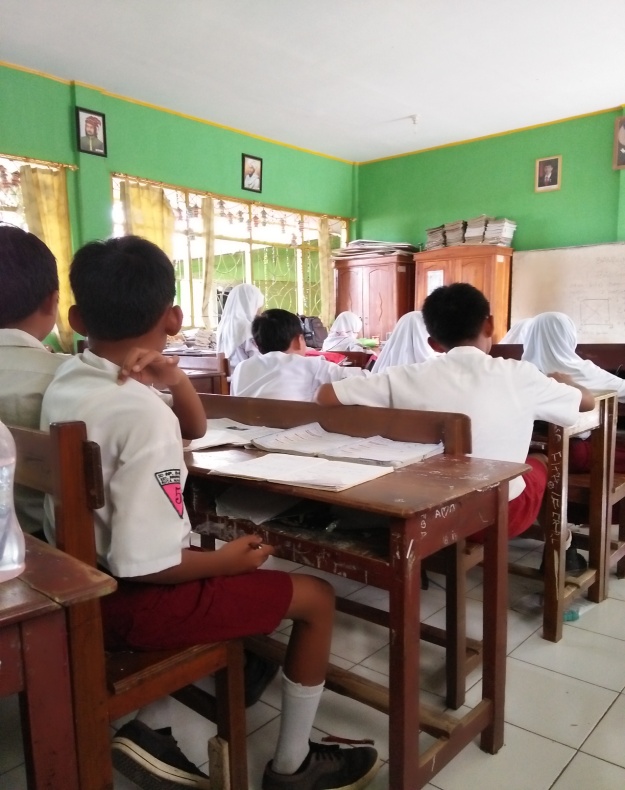 Gambar L 34. 9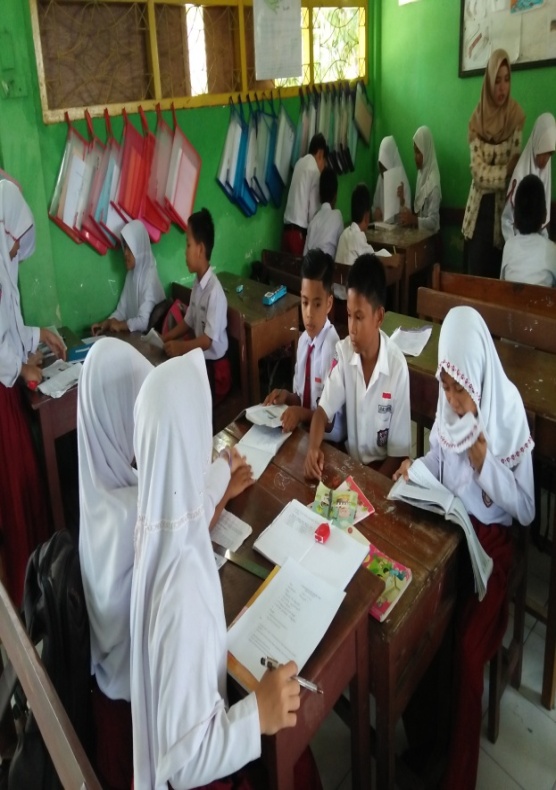 Gambar L 34. 10Evaluasi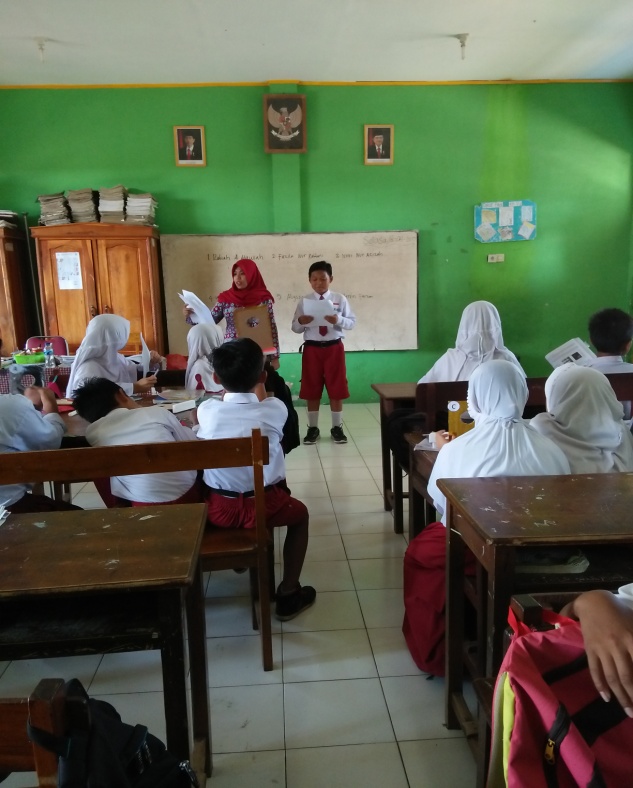 Gambar L 34. 11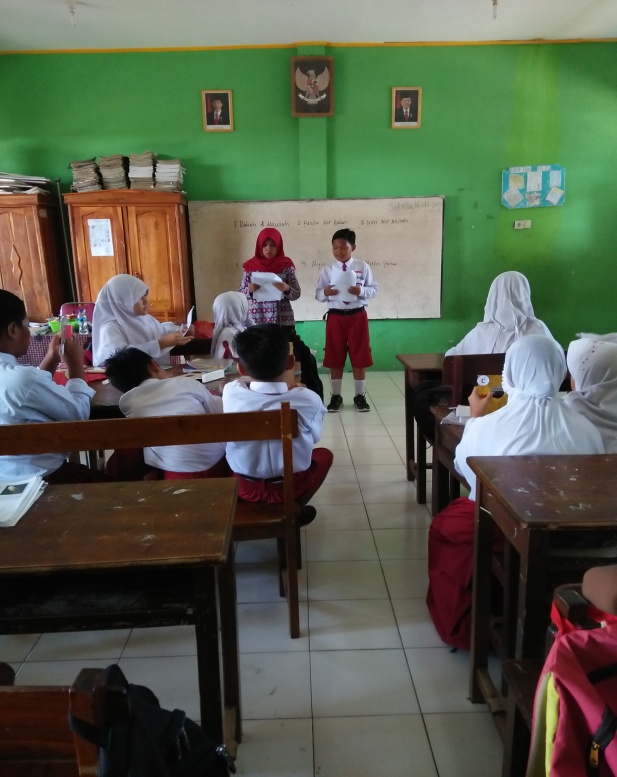 Gambar L 34.12Aplikasi Konsep